ALCALDIA MUNICIPAL DE USULUTÁN La municipalidad en coordinación con la adesco realizó la colocación de material selecto para dar mayor compactación y durabilidad a la obra en la Comunidad Villas de Santa Barbara, beneficiando a la comunidad del sector.Fecha de ejecución: 18 de febrero 2020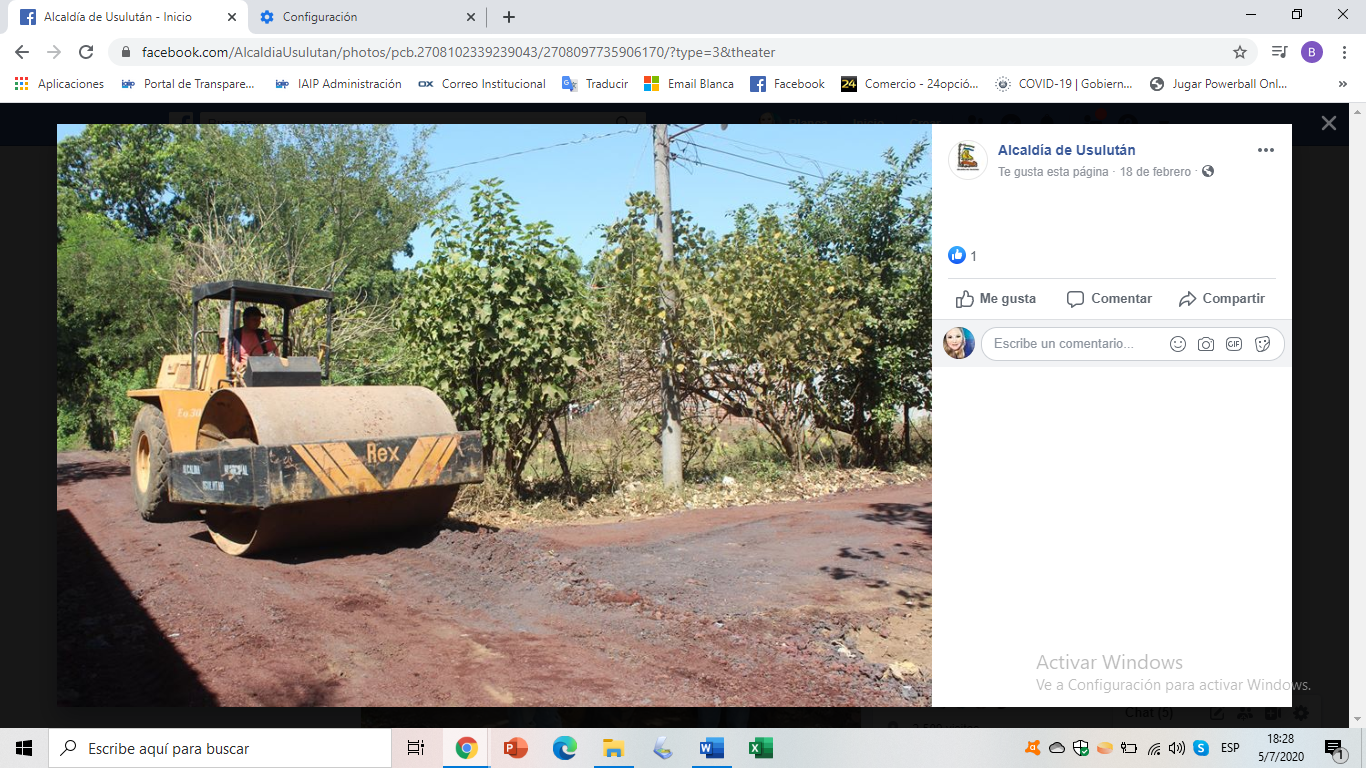 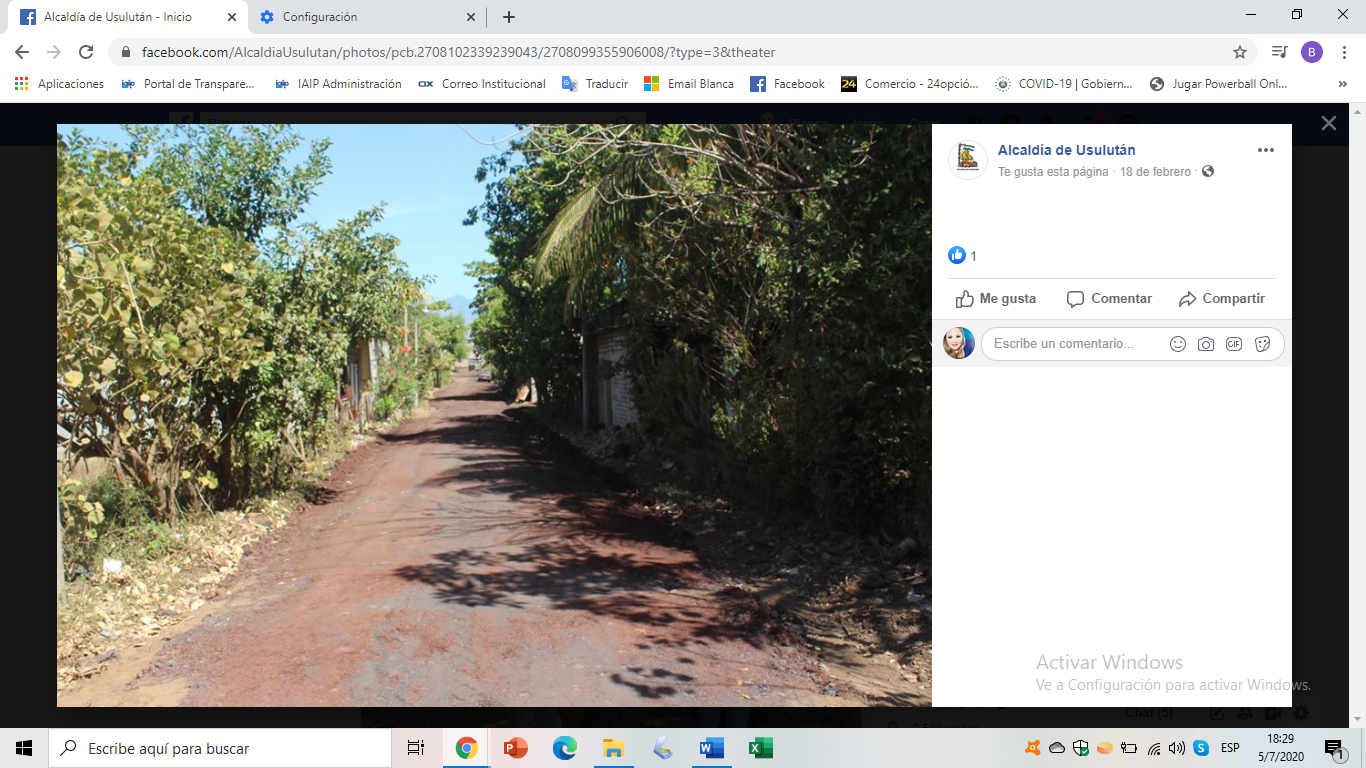 